GULBENES NOVADA DOMES LĒMUMSGulbenē2023.gada 25.maijā						Nr. GND/2023/								(protokols Nr.; .p) Par dzīvokļa “Ievlejas”-4, Vecstāmeriena, Stāmerienas pagasts, Gulbenes novads, īres līguma termiņa pagarināšanuGulbenes novada pašvaldības dokumentu vadības sistēmā 2023.gada 19.aprīlī ar reģistrācijas numuru GND/5.5/23/898-F reģistrēts … (turpmāk – iesniedzējs), dzīvesvieta: …, LV-4406, 2023.gada 19.aprīļa iesniegums, kurā izteikts lūgums pagarināt dzīvojamās telpas Nr.4, kas atrodas  “Ievlejas”, Vecstāmerienā, Stāmerienas pagastā, Gulbenes novadā, LV-4406, īres līguma termiņu. Dzīvojamo telpu īres likuma 7.pants nosaka, ka dzīvojamās telpas īres līgumu rakstveidā slēdz izīrētājs un īrnieks, savukārt 9.pants nosaka, ka dzīvojamās telpas īres līgumu slēdz uz noteiktu termiņu.Dzīvojamās telpas īres līgums ar iesniedzēju noslēgts uz laiku līdz 2023.gada 31.martam.Atbilstoši Gulbenes novada pašvaldības grāmatvedības uzskaites datiem iesniedzējam uz iesnieguma izskatīšanas dienu nav nenokārtotu maksājumu saistību par dzīvojamās telpas īri un pamatpakalpojumiem. Pašvaldību likuma 4.panta pirmās daļas 10.punkts nosaka, ka viena no pašvaldības autonomajām funkcijām ir sniegt iedzīvotājiem palīdzību mājokļa jautājumu risināšanā, kā arī veicināt dzīvojamā fonda veidošanu, uzturēšanu un modernizēšanu. Ņemot vērā minēto, pamatojoties uz Dzīvojamo telpu īres likuma 7. pantu un 9. pantu, Pašvaldību likuma 4.panta pirmās daļas 10.punktu un Sociālo un veselības jautājumu komitejas ieteikumu, atklāti balsojot: PAR – __; PRET – __; ATTURAS – __, Gulbenes novada dome NOLEMJ:1. PAGARINĀT dzīvojamās telpas Nr.4, kas atrodas “Ievlejas”, Vecstāmerienā, Stāmerienas pagastā, Gulbenes novadā, LV-4406, īres līgumu ar …, uz laiku līdz 2023.gada 30.novembrim.2. NOTEIKT …. viena mēneša termiņu dzīvojamās telpas īres līguma pārjaunošanai. 3. NOTEIKT, ka šis lēmums zaudē spēku, ja … līdz 2023.gada 30.jūnijam nav pārjaunojis dzīvojamās telpas īres līgumu. 3. UZDOT Gulbenes novada Stāmerienas pagasta pārvaldei, reģistrācijas numurs 40900015520, juridiskā adrese: “Vecstāmeriena”, Stāmerienas pagasts, Gulbenes novads, LV-4406, sagatavot un pārjaunot dzīvojamās telpas īres līgumu.5. Lēmuma izrakstu nosūtīt:5.1. …5.2. Gulbenes novada Stāmerienas pagasta pārvaldei, “Vecstāmeriena”, Stāmerienas pagasts, Gulbenes novads, LV-4406.Gulbenes novada domes priekšsēdētājs						A.CaunītisSagatavoja: Gunita Ābeltiņa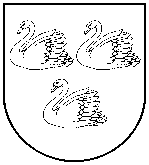 GULBENES NOVADA PAŠVALDĪBAReģ.Nr.90009116327Ābeļu iela 2, Gulbene, Gulbenes nov., LV-4401Tālrunis 64497710, mob.26595362, e-pasts; dome@gulbene.lv, www.gulbene.lv